 Станция «Головоломки»Разделите фигуру, изображенную на рисунке, на две равные части. (Разрезать можно только по сторонам клеток)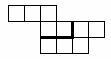 Будем действовать "с конца": чтобы узнать, какое число получил Батр перед тем, как получить 17, отнимем от 17 число 3, а затем разделим результат на 2, чтобы узнать исходное число. 
(17-3):2=7.Заполните пустые клетки в магическом квадрате 4х4 так, чтобы сумма чисел по всем направлениям была равна 34.Из 10 спичек составьте три квадрата.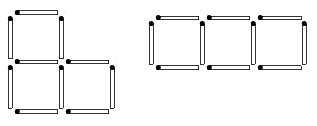 На видимых гранях куба проставлены числа 1, 2 и 3. А на развертках – два из названных чисел или одно. Расставьте на развертках куба числа 1, 2, 3, 4, 5, 6 так, чтобы сумма чисел на противоположных гранях была равна 7. 16321351011896712415141351264246315